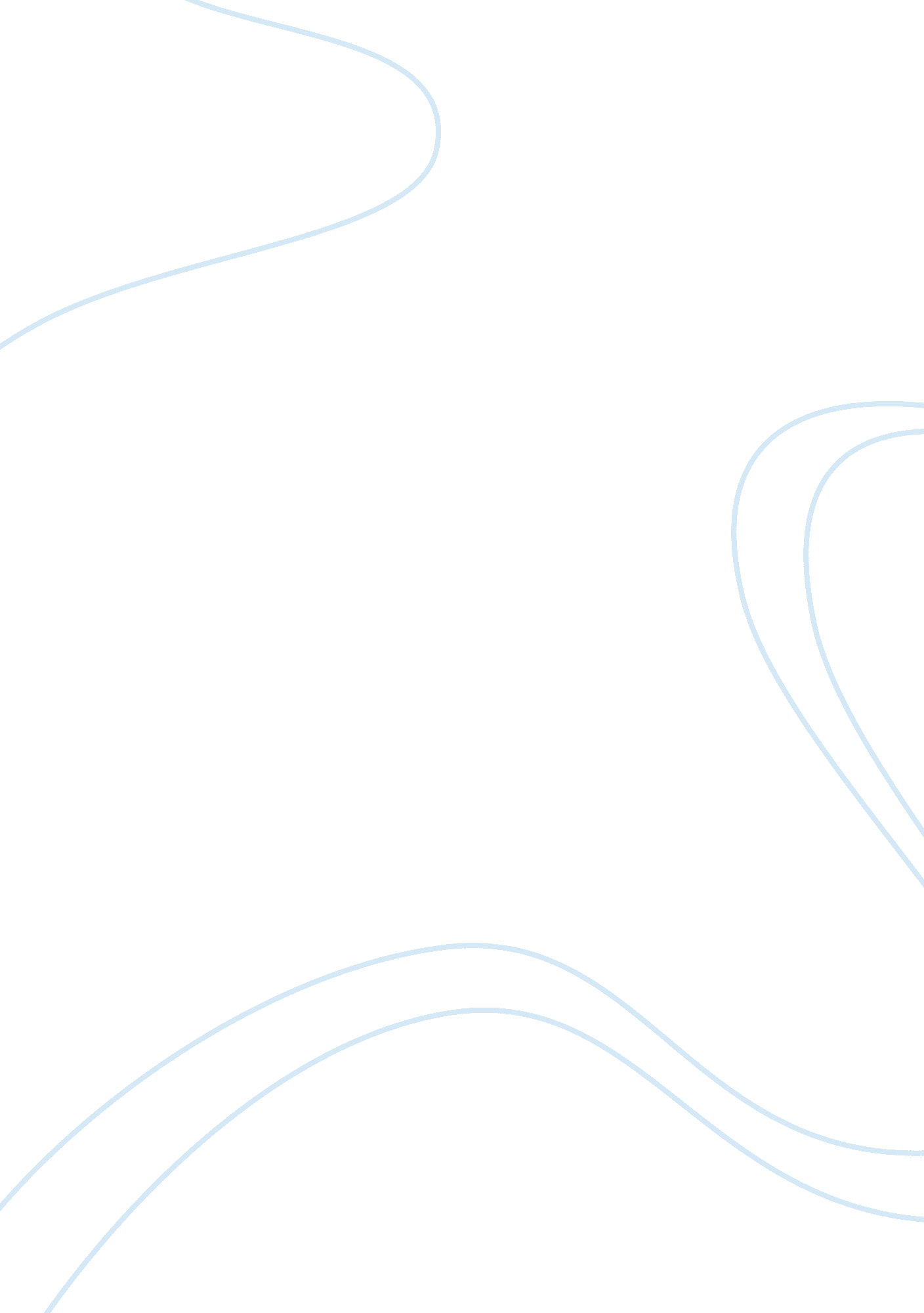 Hittite warrior character list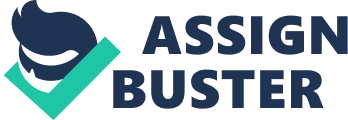 Uriaha Hittite from the province of Arzawa, protagonist of the storyLabernashUriah's horse, whose name means " The Great One." AnnitasUriah's sisterHannibal ben Ethbaalthe Cannanite that Uriah saves while traveling southEthbaalfather of Hannibal and wealthy merchant of Atyre; head of the house where Uriah staysLady MerrisEthbaal's mother, and head of the household since Ethbaal's wives had diedMehitabelHannibal's sister and youngest child of EthbaalJotham ben AmramFrom the tribe of Ephriam, living in exile in Tyre since being chested of his birthright by his uncle (Jotham's mother was Ethbaal's favorite niece; " Jotham's father did wrong in taking a wife from the Canaanites" which is why he is in exile. Jabinyoung cousin of Hannibal and Mehitabel, first-born son who is next in line to be sacrificed to MolochPelopsthe dog of Achil the PhilistineAchilmaster of Ethbaal's ship, and a Philistine (Greek/Sea Poeple) who later turns against the house of EthbaalAhmosesEgyptians sharing a tent with Uriah that is serving is Sisera's army; later saves Uriah while crossing the river Kishon; revealed later that he is of the family of the last kings of Egypt, and " if the world were as it should be, I would be Pharaoh of Egypt." HaruwandulisHittite sharing a tent with Uriah when preparing for war; makes a curse on the Israelite army with wax and mutton fatSiseraRuler of Harosheth who leads Canaanites into battle and is defeated by the Israelites; in the fictional story, he is called " The Great One," his mother is a Hittite and Uriah's father saved his life. Molochthe Baal God in Tyre and also a child eating godDeborahProphet and only female judge in the Bible; the character in the story closely follows the accounts from the book of judges. Barak ben AbinoamMilitary commander in the book of Judges who is summoned by Deborah to fight the CanaanitesHushai ben AaronTamar's father, Israelite who lives in the Hills and still has a graven image of a golden bull from time in Egypt. MemnetThe black servant of SiseraHeber the KeniteIsraelite who is a traitor to his people; gives away the location of the tribes to SiseraJaelWife of Heber the Kenite who kills Sisera ONHITTITE WARRIOR CHARACTER LIST SPECIFICALLY FOR YOUFOR ONLY$13. 90/PAGEOrder Now 